Publicado en Madrid el 21/02/2018 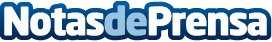 Grupo Agrotecnología firma acuerdo para preservar la higuera de la casa del poeta Miguel HernándezGrupo Agrotecnología, junto con la Universidad Miguel Hernández y el Ayuntamiento de Orihuela, han firmado un convenio para preservar y clonar la higuera de la Casa Museo de Miguel Hernández. Orihuela, municipio del poeta, apuesta por impulsar y transmitir el patrimonio cultural que representa su obraDatos de contacto:Francisco Trejo Jiménez639334787Nota de prensa publicada en: https://www.notasdeprensa.es/grupo-agrotecnologia-firma-acuerdo-para_1 Categorias: Nacional Artes Visuales Literatura Sociedad Valencia Industria Alimentaria Emprendedores Jardín/Terraza Universidades http://www.notasdeprensa.es